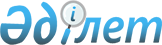 Об утверждении перечня импортируемых товаров, используемых в сельскохозяйственном производстве, а также импортируемых оборудования, сырья, материалов, запасных частей, медикаментов, за исключением освобожденных в соответствии с Законом Республики Казахстан "О налогах и других обязательных платежах в бюджет", по которым налог на добавленную стоимость уплачивается в порядке, устанавливаемом Министерством государственных доходов по согласованию с Министерством финансов Республики Казахстан
					
			Утративший силу
			
			
		
					Постановление Правительства Республики Казахстан от 14 апреля 1997 года N 558. Утратило силу - постановлением Правительства РК от 19 марта 2003 г. N 269

      Сноска. Заголовок - в редакции постановления Правительства РК от 25 августа 1999 г. N 1240 P991240_ . 

      В целях реализации Закона Республики Казахстан от 31 декабря 1996 г. Z960061_  "О внесении изменений и дополнений в Указ Президента Республики Казахстан, имеющий силу Закона, "О налогах и других обязательных платежах в бюджет" Правительство Республики Казахстан постановляет: 

      1. Утвердить прилагаемый перечень импортируемых товаров, используемых в сельскохозяйственном производстве, а также импортируемых оборудования, сырья, материалов, запасных частей, медикаментов, за исключением освобожденных в соответствии с Законом Республики Казахстан "О налогах и других обязательных платежах в бюджет", по которым налог на добавленную стоимость уплачивается в порядке, устанавливаемом Министерством государственных доходов по согласованию с Министерством финансов Республики Казахстан. 

      Сноска. Пункт 1 - в редакции постановления Правительства РК от 25 августа 1999 г. N 1240 P991240_ . 

      2. Признать утратившими силу: 

      постановление Правительства Республики Казахстан от 19 марта 1996 г. N 331 P960331_  "Об утверждении перечня импортируемого оборудования и медикаментов, по которым налог на добавленную стоимость уплачивается в порядке, устанавливаемом Государственным налоговым комитетом по согласованию с Министерством финансов и Таможенным комитетом Республики Казахстан" (САПП Республики Казахстан, 1996 г., N 12, ст. 94); 

      постановление Правительства Республики Казахстан от 11 ноября 1996 г. N 1368 P961368_  "О внесении изменений и дополнений в постановление Правительства Республики Казахстан от 19 марта 1996 г. N 331" (САПП Республики Казахстан, 1996 г., N 45, ст. 440). 

      3. Настоящее постановление вступает в силу со дня опубликования. 

     Премьер-Министр 

  Республики Казахстан 

                                          Утвержден 

                                 постановлением Правительства 

                                     Республики Казахстан 

                                  от 14 апреля 1997 г. N 558 

                              Перечень 

       импортируемых товаров, используемых в сельскохозяйственном производстве, импортируемых оборудования, сырья, материалов, запасных частей, медикаментов, за исключением освобожденных в соответствии с Законом  Республики Казахстан  "О налогах и других обязательных платежам в бюджет", по которым налог на добавленную стоимость уплачивается в порядке, устанавливаемом Министерством государственных доходов по согласованию с Министерством финансов Республики Казахстан 

      Сноска. Перечень - в редакции постановления Правительства РК от 12 июня 1997 г. N 959 P970959_  . Внесены изменения постановлениями Правительства РК от 18 ноября 1997 г. N 1605 P971605_  ; от 17 сентября 1998 г. N 917  P980917_   ; от 25 августа 1999 г. N 1240  Р991240_   ; от 24 января 2000 г. N 118 (порядок вступления в силу см. ст. 2 этого постановления)  P000118_   ; от 16 марта 2000 г. N 406  Р000406_   ; постановлением Правительства РК от 3 июля 2000 года N 1008  P001008_   ; от 7 сентября 2001 г. N 1166  P011166_   ; от 5 октября 2001 г. N 1289  Р011289_   ; от 7 марта 2002 г. N 281  P020281_   ; от 31 мая 2002 г. N 604  Р020604_   ; от 30 июля 2002 года № 851  P020851_   . -------------------------------------------------------------------- 

 N !                        Наименование           !   Код ТН ВЭД 

п/п!                                               ! 

-------------------------------------------------------------------- 

1  !                            2                  !       3 

-------------------------------------------------------------------- 1-1 Лошади чистопородные (чистокровные)     племенные животные                              0101 11 000 1-2 Крупный рогатый скот чистопородные     (чистокровные) племенные животные               0102 10 1-3 Свиньи чистопородные (чистокровные)     племенные животные                              0103 10 000 1-4 Овцы чистопородные (чистокровные)     племенные животные                              0104 10 100 1-5 Козы чистопородные (чистокровные)     племенные животные                              0104 20 100 1-6 Цыплята племенного разведения                              (прародительские и материнские линии):          0105 11,     несушки домашних птиц;                          0105 11 110,       прочие цыплята домашних птиц;                   0105 11 190,     прочие линии несушек домашних птиц;             0105 11 910,     прочие виды домашней птицы; индейки;            0105 11 990,     птица домашняя (кроме кур);                     0105 12 000,     гуси живые                                      0105 19,                                                     0105 19 200 1-7 Яйца птиц для инкубирования                     из 0407 00 1-8 Сперма бычья                                    0511 10 000 1-9 Эмбрионы крупного рогатого скота                0511 99 500 2  Картофель семенной                               070110000 3  Пшеница твердая семенная                        из 100110100 4  Пшеница мягкая семенная                         из 100190910 5  Ячмень семенной, ячмень пивоваренный семенной,    ячмень пивоваренный                             из 100300 6  Овес семенной                                   из 100400000 7  Кукуруза семенная                                100510 10 Семена сахарной свеклы                           120911000 11 Семена лука, столовой свеклы, капусты, моркови,    томатов, цветной капусты                        из 120991 13 Семена баклажан, редьки, огурцов, редиса, перца,    малораспространенных культур                    из 120991900 14 Шишки хмеля, свежие или сушеные, дробленые или    недробленые, в порошкообразном виде или в форме    таблеток; лупулин                                1210 (кроме                                                     121020900) 15 Пектиновые вещества, пектинаты и пектаты, кроме подлежащих использованию в производстве фармацевтической продукции*                         из 130220 16 Агар-агар, кроме подлежащего использованию в производстве фармацевтической продукции*          из 130231000 17 Сахар - сырец без ароматических или красящих    добавок, тростниковый                            170111 18 Глюкозо-фруктовые смеси                          из 1702 19 Патока крахмальная                               из 1703 20 Какао-бобы, целые или дробленные, сырые или    жареные                                          180100000 21 Заменители какао - масла (шоклин, аккомель и    т.д.)                                           из 21 22 Прочие экстракты, эссенции и концентраты        210111190 23 Продукты для дополнения (сбалансирования)    кормов для птиц, кроме расфасованных для    розничной продажи                              из 230990 24 Табачное сырье, кроме расфасованного для    розничной продажи                              из 240110,                                                   из 240120 24-1 Песок кремнистый и песок кварцевый           250510000 24-2 Глина бентонитовая                           250810000 24-3 Порошок периклазовый*                      из 251990300 24-4 Смесь хромитопериклазовая СХП*             из 251990900     25   Шлак, пригодный для извлечения из него      оксида титана                               261900930 25-1 Кокс литейный*                              из 270400900 25-2 Составы для обработки металлов (масла для      смазывания форм, антикоррозийные масла)     271000940 25-3 Кремний*                                  из 280469000 26 Оксид титана РЛ 68                          из 282300000 27 Нитрит натрия                                  283410000 28 Силикат натрия*                             из 283919000 29 Селитра калиевая KNO 3                         283920000 29-1   Гексохлоритан*                          из 290319900 30 Кислота молочная и лимонная, кроме подлежащей    использованию в медицине*                    из 291811000                                                 из 291814000 31 2,4 Д технический продукт                    из 291890000 32 Диметиламин                                  из 292111100 33 Циперметрин, бромоксинил октанат эфир        из 292690 34 Соединения гетероциклические, содержащие лишь    гетероатом (ы) азота; нуклеиновые кислоты и их    соли, кроме подлежащих использованию в медицине    или производстве фармацевтической продукции* из 2933, из 2934 37 Гликозиды, природные или синтезированные, их    соли, простые и сложные эфиры и прочие    производные, кроме подлежащих использованию    в медицине                                      из 2938 46 Азотные минеральные удобрения                   из 3102 48 Калийные удобрения                              из 3104 49 Карналлит, сильвин и прочие природные соли калия 310410000 49-1 Хлорит калия                                  310420500 51 Красители пищевые                               из 320300,                                                    из 3204 51-1 Краски и лаки прочие*                         из 320820900 51-2 Лакокрасочная продукция                       320890990 52 Пигменты (включая металлические порошки и    хлопья), диспергированные в неводных средах,    жидкие или пастообразные, типа используемых    при производстве красок (включая эмали);    фольга для тиснения; красители и прочие красящие    вещества розничной продажи                 3212 10 - 3212 90 390 53 Смеси душистых веществ и смеси (включая    спиртовые растворы), получаемые на основе одного    или более таких веществ, используемые для пищевой    промышленности или производства напитков        330210 54 Нонилфенол                                      из 3402 55 Сопрофолол ФЛГ, сопрофор 860 Р, ааска 60        из 340219000 56 Желатин                                         из 3503 57 Ферменты (энзимы); ферментные препараты, в    другом месте не поименованные                   3507 57-1 Паста противопригарная*                       из 380130000 58 Пеногаситель 432, пеногаситель 454              из 380400100 59 Инсектициды                                     380810 60 Фунгициды                                       380820 61 Гербициды                                       из 380830 62 Противовсходовые средства                       380830300 63 Регуляторы роста растений                       380830900 64 Средства дезинфицирующие                        380840 65 Проксель ГХЛ                                    из 380890900 66 Вещества связующие готовые, используемые    в производстве литейных форм или стержней       382410000 66-1   Полиэтилен низкого и высокого давления*     из 390110900 67 Трубы, трубки и шланги и их фитинги (например,    соединения, колена, фланцы), из пластмасс       3917 67-1 Магистральные, канальные и кабельные желоба      для электрических цепей                       3925 90 200     73 Вулканизированные резиновые нити и корд         400700000 73-1 Резинотехнические изделия (неформовые)*       из 400829900 73-2 Профили фасонные, нарезанные по      размеру, для гражданской авиации              4008 29 100 74 Трубы, шланги и рукава из вулканизованной резины    (кроме твердой резины), без фитингов или с    фитингами (например, соединениями, коленчатыми    трубками, фланцами)                             4009 75 Ленты транспортерные или ремни приводные или    бельтинг (прорезиненная ткань для ремней), из    вулканизованной резины                          4010 75-1 Резинотехнические изделия                     401691000 75-2 Резинотехнические изделия, манжеты      резиноармированные                            401693100 75-3 Кожух, амортизаторы, наконечники, подушки*    из 401699580 75-4 Изделия из вулканизированной резины, кроме      твердой резины для моторных транспортных средств      товарных позиций 8701-8705*                   из 401699880 75-5 Бандаж*                                       из 401700990 75-6 Фанера клееная*                               из 441213900 75-7 Иглопробивное волокно из синтетических      волокон - Проксинт*                           из 560210190 75-8 Винилискожа обивочная*                        из 590310100 75-9 Дублированная винилискожа*                    из 590320900 75-10 Брезент из хлопчатобумажной ткани*           из 630611000 75-11 Жернова, камни точильные, круги шлифовальные и       аналогичные изделия без обрамления,       предназначенные для шлифовки, заточки, полировки,       подгонки или резания, камни для ручной заточки       или полировки и их части из природного камня, из       агломерированных природных или искусственных       абразивов или из керамики, в сборе с деталями из       других материалов или без этих деталей        6804 75-12 Трубы асбоцементные*                       из 6811 30 000     92 Фрикционные материалы и изделия из них (например,    листы, рулоны, ленты, сегменты, диски, шайбы,    прокладки) несмонтированные, используемые для    тормозов, сцеплений или аналогичных устройств на    основе асбеста, других минеральных веществ или    целлюлозы, совместно с текстилем или другими    материалами либо без них                         6813 92-1 Кирпич магнезитовый П-89, 90, 91-1-2,                      кирпич периклазовый ПХСС-1*                  из 690210000 92-2 Кирпич динасовый, электродинасовый*          из 690220100 92-3 Кирпич шамотный*                             из 690220910 92-4 Прочие огнеупорные керамические изделия:      реторты, тигели, муфели, насадки, заглушки*  из 690390100 93 Стекло безопасное, включая стекло упрочненное    (закаленное) или многослойное                  7007 93-1 Чугун литейный Л3, категория, класс 1*       из 720110110 93-2 Чугун литейный марки Л-6, класс Б,      категория 2 ГОСТ 4832-80                     720110190 93-3 Чугун передельный марки ПЛ 1, класс А,      категории 1, ГОСТ 805-80                     720110300 93-4 Чугун передельный фосфористый                720120000 93-5 Чугун передельный, категория 1, класс 1      720150100 93-6 Чугун хромоникелевый*                        из 720150900 93-7 Ферромарганец ГОСТ 4755-91,      среднеуглеродистый ФМН70,      высокоуглеродистый ФМН 78*                   из 720211800 93-8 Ферросилиций ФС 45, ГОСТ 1415-93*            из 720229000 93-9 Ферросиликомарганец ФСМн                     720230000 93-10 Ферроникель                                 720260000 93-11 Феррованадий                                720292000 93-12 Ферромагний 611*                            из 720299800 93-13 Лист конструкционный горячекатаный рифленый* из 720840900 93-14 Лист конструкционный горячекатаный       толщиной более 20 мм*                       из 720851300 93-15 Лист конструкционный горячекатаный       толщиной 16, 18, 20 мм*                     из 720851500 93-16 Лист конструкционный горячекатаный       толщиной 12, 14 мм*                         из 720851990 93-17 Лист конструкционный горячекатаный       толщиной 5, 6, 7, 8, 10 мм*                 из 720852990 93-18 Лист конструкционный горячекатаный       толщиной 3, 3,9-4 мм*                       из 720853900 93-19 Лист конструкционный горячекатаный       толщиной 2, 2,5 мм*                         из 720854100 93-20 Лист конструкционный холоднокатаный       толщиной 3 мм*                              из 720925000 93-21 Лист конструкционный холоднокатаный       толщиной 1,4, 1,5, 2, 2,5, 3 мм*            из 720926900 93-22 Лист конструкционный холоднокатаный       толщиной 0,5, 0,8, 1 мм*                    из 720927900 93-23 Полоса толщиной от 5 мм и более*            из 721114900 93-24 Полоса толщиной 4 мм*                       из 721119900 93-25 Прутки горячекатаные из углеродистой стали       круглого сечения диаметром от 80 мм до 250       мм СТ-10, СТ-15, СТ-20*                     из 721499310 93-26 Прутки горячекатаные из углеродистой стали       круглого сечения диаметром от 80 мм до 600 мм* из 721499390 93-27 Шестигранник горячекатаный из углеродистой       стали с содержанием углерода до 0,25%        из 721499500 93-28 Прутки горячекатаные из углеродистой стали       круглого сечения диаметром от 80 мм до 250       мм СТ-30, 35, 40, 45, 50*                    из 721499610 93-29 Прутки горячекатаные из углеродистой стали       круглого сечения диаметром от 80 мм до 600       мм СТ-20, 30, 35, 40, 45, 50*                из 721499690 93-30 Шестигранник из горячекатаной углеродистой       стали с содержанием углерода 0,25% и более*  из 721499800 93-31 Прутки горячекатаные из углеродистой       автоматной стали*                            из 721510000 93-32 Прутки сортовой холоднотянутой стали       прямоугольного сечения СТ-20                 721550110 93-33 Прутки из сортовой холоднотянутой стали       СТ-20 круглого сечения*                      из 721550190 93-34 Прутки из сортовой холоднотянутой стали       круглого сечения СТ-30, 35, 40, 45*          из 721550300 93-35 Сталь угловая марки 3ПС 63/63/6*             из 721650100 93-36 Проволока стальная диаметром 6 мм*           из 721710390 94 Проволока из углеродистой стали прочая,         721790900    содержащая 0,6 мас.% или более углерода 94-1 Прутки из быстрорежущей стали      горячекатаные*                                 из 722810100 94-2 Прутки горячекатаные из инструментальной      стали*                                         из 722830200 94-3 Прутки горячекатаные из легированной стали      диаметром более 80 мм*                         из 722830610 94-4 Проволока сварочная диаметром 1,2, 1,6 мм      СВ08Г2С*                                       из 722920000 95 Трубы для нефте- и газопроводов       7304 21 000 - 7304 29 190,                                          7305 20,7306 20 000 96 Трубы обсадные, насосно-компрессорные и бурильные    для бурения нефтяных или газовых скважин  7304 10, 7305 11 000 -                                              7305 19 000,7306 10 96-1 Антенные мачты*                         из 7308 20 000 96-2 Трубы холоднодеформированные,      холоднотянутые шарикоподшипниковые Шх15*       из 730431990 96-3 Трубы стальные бесшовные горячекатаные*        из 730439910 96-4 Трубы электросварные тонкостенные      прямоугольного сечения размером 40/25/1,5      40/40/2*                                       из 730660310 96-5 Трубы электросварные тонкостенные      прямоугольного сечения размером 40/40/2,5*     из 730660390 96-6 Цепь якорная*                                  из 731582 96-7 Пружины горячей навивки, рессоры               732020200 96-8 Пружины холодной навивки спиральные, на      растяжение*                                    из 732020850 96-9 Оболочки пружинные*                            из 732090900 96-10 Горячие штамповки*                            из 732690930 96-11 Сухарь, угольники, коллектор, вилки, рычаги,       крышка кронштейна, ушко, чашка, упор передний,       шарниры, шестерни, чека*                      из 732690970 96-12 Лист медный М 1 толщиной 10-12 мм*            из 740919000 96-13 Трубки медные*                                из 741110110 96-14 Труба медная М 1 60/10*                       из 741110110 96-15 Никель нелегированный                            750210000 96-16 Нихром Х20Н80, Х15Н60 диаметром 5-9 мм*       из 750522000 96-17 Сплавы алюминия первичного                       760120100 96-18 Сплавы алюминия вторичного                       760120910 96-19 Провода воздушные для сети телекоммуникаций*  из 7614     98  Магний необработанный, содержащий не менее 99,8     мас.% магния                                       810411000 99  Инструмент сменный, прочий, с рабочей                     частью из природного и синтетического алмаза       820790100 100 Твердосплавные пластины для режущих     инструментов титано-кобальтовые и     вольфрамокобальтовые*                           из 820900800 101 Котлы паровые или другие паропроизводящие котлы     (кроме водяных котлов центрального отопления,     способных также производить пар низкого     давления); водяные котлы с пароперегревателем     (кроме 840290000)                               8402 103 Вспомогательное оборудование для использования     с котлами товарной позиции 8402 или 8403     (например, экономайзеры, перегреватели,     сажеудалители, газовые рекуператоры),     конденсаторы для пароводяных или других     паровых силовых установок                       8404 104 Газогенераторы или генераторы водяного газа с     очистительными установками или без них;     генераторы ацетиленовые и аналогичные     газогенераторы с очистительными установками или     без них                                         8405 105 Турбины на водяном паре и турбины паровые прочие  8406 106 Двигатели внутреннего сгорания с искровым     зажиганием, с вращающимся или     возвратно-поступательным движением поршня,     подлежащие использованию в сельскохозяйственных     машинах, тракторах, летательных аппаратах,     электрогенераторах, компрессорах                из 8407 107 Двигатели внутреннего сгорания поршневые с     воспламенением от сжатия (дизели или полудизели),     подлежащие использованию в сельскохозяйственных     машинах, локомотивах, тракторах, судах,     электоростанциях*                               из 8408 108 Части, предназначенные исключительно или главным     образом для поршневых двигателей внутреннего     сгорания с искровым зажиганием авиационных     двигателей                                      из 840991000 108-1 Двигатели турбореактивные для      гражданской авиации тягой более      44 кН, но не более 132 кН                     8411 12 130 108-2 Турбины газовые прочие мощностью      не более 5000 кВт для гражданской      авиации                                       8411 81 100 108-3  Части турбореактивных и турбовинтовых      двигателей для гражданской авиации            8411 91 100 108-4  Силовые установки и двигатели      гидравлические линейного действия      (цилиндры) для гражданской авиации            8412 21 100 108-5  Части двигателей и силовых установок      для гражданской авиации                       8412 90 100     110 Насосы жидкостные с расходомерами или без них,     за исключением предназначенных для использования     на заправочных станциях и в гаражах, а также     предназначенных для транспортных средств*;     подъемники жидкостей                            из 8413 110-1 Насосы вакуумные для гражданской     авиации                                         8414 10 100 111 Насосы роторные поршневые, насосы роторные со     скользящими лопастями, насосы молекулярные     (вакуумные) и насосы типа Рутс                  841410300 112 Компрессоры воздушные на колесных шасси,     передвижные с расходом более 2 куб.м в мин.     841440900 112-1  Вентиляторы для гражданской авиации          8414 59 100     113 Вентиляторы осевые                              841459300 114 Вентиляторы центробежные                        841459500 115 Шкафы вытяжные, наибольший горизонтальный размер     которых не более 120 см                         841460000 116 Шкафы вытяжные одноступенчатые               из 841480210 117 Насосы вакуумные и воздушные одновальные     из 841480600 117-1 Части многоступенчатого турбокомпрессора       ЦТК-275/9*                                 из 841490900 118 Установки для кондиционирования воздуха,     из 84158190     оборудованные вентилятором с двигателем и    из 841582800,     приборами для изменения температуры и влажности 841590100,     воздуха; кондиционеры, в которых влажность не   841590900     регулируется отдельно, кроме подлежащих     установке в кабинетах, домах, автомобилях*         119 Горелки топочные для жидкого топлива,     распыленного твердого топлива или для газа;     топки механические, включая их механические     колосниковые решетки, механические     золотоудалители и аналогичные устройства          8416 120 Печи и камеры, промышленные или лабораторные,     включая мусоросжигательные печи, неэлектрические  8417 121 Комбинированные холодильники-морозильники с     раздельными наружными дверьми                     841810 123 Морозильные шкафы вертикального типа емкостью     не более 900 литров                               841840 124 Холодильные витрины и прилавки (c холодильным     агрегатом или испарителем)                        841850 125 Оборудование холодильное и морозильное прочее;     тепловые насосы; компрессионного типа с     конденсатором в качестве теплообменника           841861 126 Прочее                                            841869 127 Машины, оборудование промышленное и     лабораторное с электрическим и неэлектрическим     нагревом для обработки материалов процессами,     использующими изменение температуры, такими как     нагрев, варка, дистилляция, ректификация,     стерилизация, пастеризация, пропаривание, сушка,     выпаривание, конденсирование или охлаждение, за     исключением машин и оборудования, используемых в     бытовых целях; водонагревательные безынерционные,     неэлектрические                       8419 11 000, 8419 19 000,                                           8419 31 000 - 8419 81 100,                                           8419 89 - 8419 90 950     128 Каландры и другие валковые (роликовые) машины     (кроме машин для обработки металла или стекла)    842010 129 Центрифуги (кроме типа используемых в     лабораториях для медицинских или фармацевтических     целей), включая центробежные сушилки;     агрегаты для фильтрования или очистки жидкостей     или газов, кроме подлежащих использованию для     медицинских или фармацевтических целей*          из 8421 129-1 Фильтры и фильтроэлементы из       искусственных текстильных материалов*          из 842131900,                                                      из 842199000 130 Машины посудомоечные (кроме бытовых), оборудование     для мойки или сушки бутылок или других емкостей;     оборудование для заполнения, закупорки бутылок,     банок, закрывания ящиков, мешков или других     емкостей, для опечатывания их или этикетирования;     оборудование для герметичной укупорки колпачками     (крышками) бутылок, банок, туб (тюбиков) и     аналогичных емкостей; оборудование для упаковки     или обертки (включая оборудование, обертывающее     товар с термоусадкой упаковочного материала)     прочее; оборудование для газирования 

    напитков                           8422 11 000 - 8422 90 900 132 Пульверизаторы и аналогичные устройства         842420000 133 Машины пескоструйные или пароструйные и     аналогичные разбрызгивающие аппараты            842430 134 Устройства для разбрызгивания и распыления     прочие, для сельского хозяйства или садоводства 842481 135 Прочие                                          842489 136 Тали подъемные и подъемники, кроме скиповых     подъемников; лебедки и кабестаны; домкраты,     кроме переносных для автомобилей*               из 8425 137 Судовые деррик - краны; краны подъемные разных     типов, включая кабель - краны; фермы подъемные     подвижные, погрузчики портальные и автомобили -     мастерские, оснащенные подъемным краном, кроме     кранов мостовых электрических с грузоподъемностью     от 5 до 20 тонн, кранов козловых электрических с     грузоподъемностью от 5 до 20 тонн, кранов     автомобильных с грузоподъемностью от 10 до 25 тонн     на базе грузовых автомобилей КамАЗ*              из 8426 138 Автопогрузчики с вилочным захватом; прочие     автопогрузчики, оснащенные подъемным или     погрузочно-разгрузочным оборудованием             8427 139 Машины и устройства для подъема, перемещения,     погрузки или разгрузки (например, лифты,     эскалаторы, конвейеры, канатные дороги), прочие   8428 140 Бульдозеры самоходные с поворотным отвалом,     автогрейдеры и планировщики, скреперы, механические     лопаты, одноковшовые погрузчики, трамбовочные     машины, дорожные катки*                         из 8429 141 Машины и механизмы прочие для перемещения,     разработки, трамбования, уплотнения, выемки     или бурения грунта, полезных ископаемых или руд;     оборудование для забивки и извлечения свай;     снегоочистители плужные и роторные              из 8430 142 Ковши, грейферы, захваты и черпаки              843141000 143 Отвалы бульдозеров поворотные                  из 8431 42 000     144 Машины сельскохозяйственные, садовые или     лесохозяйственные для подготовки и обработки     почвы; катки для газонов или спортплощадок        8432 145 Машины и механизмы для уборки     сельскохозяйственных культур, включая пресс-     подборщики, прессы для соломы или сена;     газонокосилки; машины для очистки,     сортировки или выбраковки яиц, плодов или других     сельскохозяйственных продуктов, кроме продуктов     товарной позиции 8437                             из 8433 146 Установки и аппараты доильные, оборудование для     обработки и переработки молока                    8434 147 Прессы, дробилки и аналогичные машины для     виноделия, производства сидра, фруктовых соков     или аналогичных напитков                          8435 148 Оборудование для сельского хозяйства, садоводства,     лесного хозяйства, птицеводства или пчеловодства,     включая оборудование для проращивания семян с     механическими или нагревательными устройствами,     прочее, инкубаторы для птицеводства и брудеры     8436 149 Машины для очистки, сортировки или калибровки     семян, зерна или сухих бобовых культур;     оборудование для мукомольной промышленности или     другое оборудование для обработки зерновых и сухих     бобовых культур, кроме машин, используемых на     сельскохозяйственных фермах                       8437 150 Оборудование для промышленного приготовления или     производства пищевых продуктов или напитков, в     другом месте не поименованное, кроме оборудования     для экстрагирования или приготовления жировых или     твердых растительных жиров или масел              8438 151 Оборудование для производства массы из волокнистых     целлюлозных материалов или для изготовления или     отделки бумаги или картона                        8439 152 Оборудование переплетное, включая брошюровочные     машины                                            8440 153 Оборудование для производства изделий из     бумажной массы, бумаги или картона, включая     резательные машины всех типов, прочее             8441 154 Машины, аппаратура и оснастка (кроме станков     товарных позиций 8456 - 8465), для шрифтоотливки     или набора шрифта, для подготовки или изготовления     печатных блоков, пластин, цилиндров или других     типографских элементов; типографские шрифты, блоки,     пластины, цилиндры и другие типографские элементы;     блоки, пластины, цилиндры и литографские камни,     подготовленные для печатных целей (например,     обточенные, шлифованные или полированные)         8442 155 Машины для офсетной печати рулонные               844311000 156 Машины для офсетной печати с листовой подачей     новые, принимающие листы размером более     29,7 х 40,2 см                                 из 844319 157 Машины для офсетной печати прочие                 844319900 158 Машины для экструдирования, вытягивания,     текстурирования или резания искусственных     текстильных материалов                            8444 159 Машины для подготовки текстильных волокон;     прядильные, тростильные или крутильные и другое     оборудование для изготовления текстильной пряжи;     кокономотальные или мотальные (включая     уточномотальные) машины, подготавливающие пряжу     для использования ее на машинах, товарной     позиции 8446 или 8447                             8445 160 Станки ткацкие                                    8446 161 Машины трикотажные, вязально-пошивные, для     получения позументной нити, тюля, кружев,     вышивания, плетения тесьмы или сетей и     тафтинговые машины                                8447 162 Оборудование для производства или отделки войлока     и фетра или нетканых материалов в куске или по     форме, включая оборудование для производства     фетровых шляп, болванки для изготовления шляп     844900000 163 Машины стиральные для прачечных, включая машины,     оснащенные отжимным устройством*                  из 8450 163-1 Части для машин стиральных бытовых, включая       машины, оснащенные отжимным устройством*      из 8450 90 000 164 Оборудование (кроме машин товарной позиции 8450)     для промывки, чистки, отжима, сушки, глажения,     прессования (включая прессы для термофиксации     материалов), беления, крашения, аппретирования,     отделки, нанесения покрытия или пропитки     текстильной пряжи, материалов или готовых     текстильных изделий и машины для нанесения пасты     на текстильную или другую основу, используемые     в производстве напольных покрытий, таких как     линолеум; машины для наматывания, разматывания,     складывания, разрезания или прокалывания     текстильных материалов (кроме машин гладильных     бытовых)                                          8451 165 Машины швейные, кроме переплетных, брошюровочных,     товарной позиции 8440 автоматические              845221000     прочие                                            845229000 166 Оборудование для подготовки, дубления или     обработки шкур или кож или для изготовления или     ремонта кожаной обуви или прочих изделий из шкур     или кож, кроме швейных машин                      8453 167 Конвертеры, литейные ковши, изложницы и машины     литейные, используемые в металлургии или     литейном производстве                             8454 169 Станки для обработки любых материалов путем     удаления материала с помощью лазерного или     другого светового или фотонного луча,     ультразвуковых, злектроразрядных,     злектрохимических, злектроннолучевых,     ионнолучевых или плазменнодуговых процессов       8456 170 Центры обрабатывающие, станки агрегатные     однопозиционные и многопозиционные, для     обработки металла                                 8457 172 Станки металлорежущие (включая агрегатные     станки линейного построения) для сверления,     растачивания, фрезерования, нарезания наружной     или внутренней резьбы путем удаления металла,     кроме токарных станков (включая токарные     многоцелевые станки) товарной позиции 8458        8459 173 Станки обдирочно-шлифовальные, заточные,     шлифовальные, хонинговальные, притирочные,     полировальные и для выполнения других операций     чистовой обработки металлов или металлокерамики     при помощи абразивных кругов, абразивов и     полирующих средств, кроме зуборезных,     зубошлифовальных или зубоотделочных станков     товарной позиции 8461                             8460 174 Станки продольнострогальные,     поперечнострогальные, долбежные, протяжные,     зуборезные, зубошлифовальные или зубоотделочные,     пильные, отрезные и другие станки для обработки     металлов или металлокерамики посредством удаления     материала режущим инструментом, в других местах     не поименованные                                  8461 175 Машины (включая прессы) для обработки металлов     объемной штамповкой, ковкой или штамповкой;     машины для обработки металлов (включая прессы)     гибочные, кромкогибочные, правильные, отрезные,     дыропробивные или вырубные; прессы для обработки     металлов или карбидов металлов, не поименованные     выше                                              8462 176 Станки (машины) для обработки металлов или     металлокерамики без удаления материала (для     обработки методами пластической деформации)     прочие                                            8463 177 Станки для обработки камня, керамики, бетона,     асбоцемента или аналогичных материалов или для     холодной обработки стекла                         8464 178 Станки (включая станки для забивания гвоздей,     скрепок, склеивания или других видов сборки)     для обработки дерева, пробки, кости, эбонита,     твердых пластмасс или аналогичных твердых     материалов                                        8465 179 Оборудование и аппараты для пайки, в том числе     тугоплавким припоем, или сварки, пригодные или     не пригодные для резки, не включенные в     товарную позицию 8515; машины и аппараты для     поверхностной термообработки, работающие на газе  8468 180 Аппараты кассовые                                 847050000 181 Вычислительные машины и их блоки; магнитные или     оптические считывающие устройства, машины для     переноса данных на носители информации в кодированной     форме и машины для обработки подобной информации, 8471 (кроме     в другом месте не поименованные                   8471 30 000) 182-185-1 (исключены - N 406 от 16.03.2000 г.) 186 Машины для сортировки, складывания, или укладки     в конверты, или перевязывания почтовой     корреспонденции, машины для вскрытия, закрывания     или запечатывания почтовой корреспонденции и     машины для наклеивания или гашения почтовых марок 847230000 187 Прочее конторское оборудование                    847290 188 Части и принадлежности машин товарной позиции   8471                                                                847330 189 Оборудование для сортировки, промывки,     измельчения, размалывания, смешивания или     перемешивания грунта, камня, руд или других     минеральных ископаемых в твердом (в том числе     порошкообразном или пастообразном) состоянии;     оборудование для агломерации, формовки или     отливки твердого минерального топлива,     керамических составов, незатвердевшего цемента,     гипсовых материалов или других минеральных     веществ в порошкообразном или пастообразном     состоянии; машины формовочные для изготовления     литейных форм из песка                            8474 190 Машины для сборки электрических или электронных     ламп, трубок или электроннолучевых трубок или     газоразрядных ламп в стеклянных колбах; машины     для изготовления или горячей обработки стекла     или стеклянных изделий                            8475 191 Оборудование для обработки резины или пластмасс     или для производства продукции из этих     материалов, в другом месте не поименованное       8477 192 Оборудование для подготовки или приготовления     табака, в другом месте не поименованное           847810000 193 Машины и механические устройства специального     назначения, в другом месте не поименованные       8479 194 Опоки и изложницы; литейные поддоны; литейные     модели; формы (кроме изложниц) для литья металлов,     металлических карбидов, стекла, минеральных     материалов, резины или пластмасс                  8480 194-1 Гидрораспределители*                          из 848120100 194-2 Подшипники шариковые, прочие, кроме        используемых на подвижном и тяговом составе        железнодорожного транспорта*                 из 848210900 195 Подшипники роликовые конические, включая     внутренние конические кольца с сепаратором и     роликами в сборе, кроме используемых на подвижном и     тяговом составе железнодорожного транспорта*    из 848220000 196 Подшипники роликовые сферические, кроме     используемых на подвижном и тяговом составе     железнодорожного транспорта*                    из 848230000 197 Подшипники роликовые игольчатые                    848240000 198 Подшипники с цилиндрическими роликами прочие,     кроме используемых на подвижном и тяговом     составе железнодорожного транспорта*            из 848250000 199 Подшипники, включая комбинированные шарико -     роликовые, прочие, кроме используемых на     подвижном и тяговом составе железнодорожного     транспорта*                                     из 848280000 200 Шарики, игольчатые ролики и ролики                 848291 201 Валы коленчатые, собранные из нескольких     элементов (составные)                             848310300 201-1 Валы карданные*                               из 848310410 202 Валы трансмиссионные (включая кулачковые и     коленчатые) и кривошипы прочие                    848310900 203 Корпуса подшипников со встроенными шариковыми     или роликовыми подшипниками                       848320 204 Корпуса подшипников для шариковых и роликовых     подшипников                                       848330310 204-1 Зубчатые передачи и зубчатые колеса     в сборе с валами для гражданской авиации          8483 40 100     205 Зубчатые передачи и зубчатые колеса в сборе с     валами                                            848340910 206 Коробки передач и другие передаточные механизмы   848340930 207 Маховики и шкивы, включая полиспасты              848350 208 Муфты и шарнирные муфты (включая универсальные     шарниры Гука, карданы)                            848360 209 Двигатели и генераторы электрические (кроме     электрогенераторных установок)                    8501 210 Электрогенераторные установки и вращающиеся     электрические преобразователи                     8502 211 Части, предназначенные исключительно или в     основном для машин товарной позиции 8501 или 8502 850300 212 Измерительные трансформаторы; выпрямители;        8504 10 910,      инверторы; катушки индуктивности и дроссели*     8504 32 300,                                                       8504 40 940-                                                       8504 50 212-1 Трансформаторы электрические мощностью       1600 кВА*                                       из 850422100 212-2 Преобразователи напряжения*                     из 850440990  212-3 (исключена - постановлением Правительства       Республики Казахстан от 30 июля 2002 года       № 851  P020851_   ) 212-4 Части для пылесосов*                            из 850990100 212-5  Аккумуляторы свинцовые: силовые,        работающие с жидким электролитом, прочие;        стационарные                                   850720310,                                                       850720390,                                                       из 850720890 212-6  Аккумуляторы кадмий-никелевые: силовые;        850730930,        прочие                                         850730980 212-7 Преобразователи статистические для     гражданской авиации                               8504 40 100     213 Электрооборудование для зажигания или пуска     двигателей внутреннего сгорания с воспламенением     от искры или от сжатия горючей смеси (например,     магнето, катушки зажигания, свечи зажигания,     свечи накаливания, стартеры); генераторы     (например, постоянного и переменного тока) и     прерыватели, типа используемых вместе с такими     двигателями                                       8511 214 Оборудование электроосветительное или     сигнализационное (кроме изделий товарной     позиции 8539), стеклоочистители,     антиобледенители и противозапотеватели,     используемые на велосипедах или автомобилях       8512 215 Печи и камеры промышленные или лабораторные     электрические (включая индукционные или печи     диэлектрического нагрева); промышленное или     лабораторное оборудование для термической     обработки индукционное или диэлектрического     нагрева прочее                                    8514 216 Машины и аппараты для электрической (в том числе     с электрическим нагревом газа), лазерной или     другой световой или фотонной, ультразвуковой,     электроннолучевой, магнитно-импульсной или     плазменно-дуговой и другой пайки тугоплавким     припоем или сварки независимо от того, могут     ли они выполнять операции резания или нет;     машины и аппараты электрические для горячего     напыления металлов или металлокерамики            8515 217 Аппараты электрические телеграфные для     проводной связи, включая аппараты для систем     проводной связи на несущей частоте или для     цифровых проводных систем                 8517 21 000 - 8517 90     шкафы, ящики, короба телефонные,     распределительные шкафы, стойки* 217-1 Диски магнитные                                 8523 20 217-2 Пластинки, ленты и другие носители для записи       звука или аналогичных записей, записанные*      из 8524 217-3 Аппаратура передающая, включающая в себя       приемное устройство                             8525 20     218 Аппаратура радиолокационная, радионавигационная     и радиоаппаратура дистанционного управления       8526 218-1. Аппаратура приемная для радиотелефонной,     радиотелеграфной связи или радиовещания,      8527 19 000,     совмещенная или не совмещенная в одном корпусе 8527 21,     со звукозаписывающей или звуковоспроизводящей  8527 90 100,     аппаратурой; прочая                            8527 90 990 219   Антенны и антенные отражатели всех типов;       части, используемые вместе с этими изделиями     8529 10 219-1 Устройства электрические сигнализационные для       обеспечения пожарной безопасности или защиты от взлома,            используемые в зданиях*                          8531 10 300 219-2 Аппаратура электрическая для коммутации или защиты       электрических цепей или для подсоединений к       электрическим цепям или в электрических цепях (например,            выключатели, переключатели, прерыватели, предохранители,       молниеотводы, ограничители напряжения, гасители скачков                  напряжения, соединительные коробки,              8535 (кроме       токоприемники, токосъемники) на напряжение       8535 29 000)       более 1000 В 219-3 Выключатели, переключатели, блоки       клавишных переключателей, контакторы*           из 853650900 219-4 Аппаратура электрическая для коммутации       или защиты электрических цепей или для       присоединения к электрическим цепям или в       электрических цепях; устройства прочие          853690 219-5 Пульты, панели, консоли, столы,       распределительные щиты и основания для       электрической аппаратуры прочие,       оборудованные двумя или более устройствами       товарной позиции 8535 или 8536 для       управления или распределения электрического       тока, в том числе включающие в себя приборы       или устройства группы 90 и цифровые       аппараты управления, кроме коммутационных       устройств товарной позиции 8517 на       напряжение не более 1000 В                      853710 220   Пульты, панели, консоли, столы, распределительные       щиты и основания прочие для изделий товарной позиции       8537, но не укомплектованные соответствующей       аппаратурой                                     8538 10 000 220-1 Осветительная аппаратура                        853929920 220-2 Микропроцессорные пластиковые карточки          из 854212000 220-3 Трубки телевизионные передающие;       преобразователи электронно-оптические и       усилители яркости изображения, трубки       фотокатодные прочие                             854020 220-4 Лампы и трубки электронные с термокатодом,       холодным катодом или фотокатодом       (например, вакуумные или паро- или       газонаполненные лампы и трубки, лампы и       трубки для ртутных выпрямителей и       электроннолучевые трубки, телевизионные       трубки передающие)                              8540 220-5 Диоды, транзисторы и аналогичные       полупроводниковые приборы;       фоточувствительные полупроводниковые       приборы, включая фотогальванические       элементы, собранные или не собранные в       модули, вмонтированные или не       вмонтированные в панели; светоизлучающие       диоды; пьезоэлектрические кристаллы в сборе     8541 220-6 Схемы электронные интегральные и       микросборки                                     8542 221 Машины электрические и аппаратура, имеющие     индивидуальные функции, в другом месте не     поименованные                                     8543 222 Кабели коаксиальные и другие коаксильные     электрические проводники                          854420000 222-1 Проводники электрические на напряжение не более 80 В       прочие, оснащенные соединительными деталями     8544 41 100,       и прочие, используемые в телекоммуникации       8544 49 200    222-2 Автопровода*                                    из 854441900 223 Кабели волоконно-оптические                       854470000 223-1 Кабельнопроводниковая продукция                 854459800 224 Электроды используемые в печах                    85451100     Электроды для злектролитических установок         854519100 224-1 Электроды графитированные*                      из 854511009 225 Транспортные средства самоходные или     несамоходные, предназначенные для ремонта или     технического обслуживания железнодорожных или     трамвайных путей (например, вагоны - мастерские,     краны, шпалоподбивочные машины, путерихтовочные     машины, контрольно-измерительные вагоны и     транспортные средства для осмотра пути)...        860400000 227 Тракторы (кроме тракторов товарной позиции     8709), за исключением управляемых рядом     идущим водителем, мощностью не более 4 кВт,     а также тракторов гусеничных                      из 8701    229 Автомобили специального назначения, кроме     используемых для перевозки пассажиров или грузов     (например автомобили грузовые для аварийного     ремонта, автокраны, пожарные автомобили,     технической помощи, автокраны, пожарные     автомобили, автобетономешалки, автомобили для     уборки дорог, автополивомоечные машины,     автомастерские, автомобили с рентгеновскими     установками)                                      8705 230 Шасси с установленными двигателями для     автомобилей товарной позиции 8705                из 8706 231 Отопители кабин трактора, амортизаторы*          из 870829900 232 Трансмиссии для трактора*                        из 870850900 233 Ось катка, ось ролика, ось коленчатая, палец     звена гусеницы*                                  из 870870990 234 Радиаторы для трактора*                          из 870891900 234-1 Вертолеты и самолеты гражданские,              из 8802 11 100     производства стран СНГ, находящиеся в            из 8802 12 100     эксплуатации не более 15 лет с даты              из 8802 20 100     выпуска;                                         из 8802 30 100     производства стран, не входящих в СНГ,           из 8802 40 100     находящиеся в эксплуатации не более     10 лет с даты выпуска 234-2 Шасси и их части для гражданской     авиации                                           8803 20 100 234-3 Части самолетов прочие, для гражданской     авиации                                           8803 30 100   236 Фотокамеры, специально предназначенные для     подводной съемки, аэрофотосъемки или для     медицинского или хирургического обследования     внутренних органов; камеры, позволяющие     проводить сличение, для судебных или     криминалистических целей                          900630000 236-1 Проекторы изображений, кроме 

    кинематографических                          из 9008 10 000- 

                                                     9008 30 000     237 Аппаратура и оборудование для фотолабораторий     (включал кинолаборатории), прочие; негатоскопы    901050 238 Аппаратура и оборудование для автоматического     проявления фотопленок (кинопленки) или бумаги в     рулонах или для автоматической печати на     фотобумагу в рулонах                           из 901010000 239 Микроскопы оптические сложные, включая микроскопы     для микрофотосъемки, микрокиносъемки или     микропроецирования, кроме подлежащих использованию в     медицине*                                         из 9011 240 Микроскопы, кроме оптических; аппараты     дифракционные                                     9012 241 Компасы для определения направления               901410 242 Приборы и инструменты для аэронавигации или     космической навигации (отличные от компасов)      901420 243 Приборы и инструменты прочие                      901480000 244 Приборы и инструменты топографические (включая     фотограметрические), гидрографические,     океанографические, гидрологические,     метеорологические или геофизические, кроме     компасов; дальномеры                              9015 248 Аппаратура дыхательная прочая и газовые маски,     кроме защитник масок, без механических деталей     и сменных фильтров, не подлежащие использованию в     медицине*                                         из 902000 252 Аппаратура, основанная на использовании альфа-,     бета- или гамма- излучений, включая аппаратуру     рентгенографическую или радиотерапевтическую      902219000 254 Прочая аппаратура, основанная на использовании     альфа-, бета- или гамма-излучений, не     предназначенная для медицинского, хирургического,     стоматологического или ветеринарного     использования*                                   из 902229000 255 Прочая аппаратура, кроме предназначенной для     медицинского, хирургического, стоматологического     или ветеринарного использования, включая части и     принадлежности к аппаратуре, используемой в указанных     целях*                                            из 902290 256 Машины и приборы для испытаний на твердость,     прочность, растяжение и сжатие, эластичность или     другие механические свойства материалов (например,     металлов, древесины, текстильных материалов,     бумаги, пластмасс)                                9024 257 Ареометры и аналогичные приборы, действующие при     погружении в жидкость, термометры (кроме     больничных или ветеринарных), пирометры, барометры,     гигрометры и психрометры, с записывающим     устройством или без записывающего устройства,     любые комбинации этих приборов*                  из 9025 258 Приборы или аппаратура для измерения или контроля     расхода, уровня, давления, и других переменных     характеристик жидкостей или газов (например,     расходометры, указатели уровня, манометры,     тепломеры), кроме приборов и аппаратуры товарной     позиции 9014, 9015, 9028 или 9032                 9026 259 Не предназначенные для использования в медицине     приборы и аппаратура для физического или     химического анализа (например, поляриметры,     рефрактометры, спектрометры, газо- или     дымоанализаторы); приборы и аппаратура для     измерения или контроля вязкости, пористости,     расширения, поверхностного натяжения или     аналогичные; приборы и аппараты для измерения или     контроля количества тепла, звука или света     (включая экспонометры); микротомы*                из 9027 259-1 Счетчики электроэнергии электронные, микропроцессорные       с порогом чувствительности не более 0,05% от номинального       тока, части и                                   из 9028 30-        принадлежности для счетчиков электроэнергии*       9028 90     261 Осциллоскопы, анализаторы спектра, прочие приборы     и аппаратура для измерения или контроля     электрических величин, кроме измерительных     приборов товарной позиции 9028; приборы и     аппаратура для обнаружения или измерения альфа-,     бета-гамма-, рентгеновского, космического или     прочих ионизирующих излучений                     9030 262 Измерительные или контрольные приборы,     устройства и машины, в другом месте данной     группы не поименованные; проекторы профильные     9031 263 Приборы и аппаратура для автоматического     регулирования или управления                      9032 263-1 Подушка сиденья, подлокотник*               из 940120000 265 Препараты для травления металлических          3810 10 000     поверхностей; порошки и пасты для пайки     тугоплавким  припоем или для сварки,     состоящие из металла и прочих материалов 266  Растворители и разбавители сложные            3814 00      органические, в другом месте не      поименованные; готовые составы для      удаления красок или лаков 267  Полимер для производства пластмассовых   из 3901-39l4      частей телевизоров                       (кроме 3902,                                                3909 10 000) 268  Комплектующие для производства              8529 90            телевизоров --------------------------------------------------------------------       Сноска. Номенклатура товаров определяется как кодом, так и наименованием товаров. 
					© 2012. РГП на ПХВ «Институт законодательства и правовой информации Республики Казахстан» Министерства юстиции Республики Казахстан
				